Maternal Depression Discussion 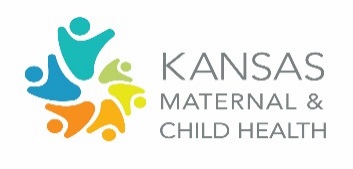 Domain Workgroup: Perinatal/InfantWhat was the most impactful thing you heard during the panel presentations? Did you learn about new programs and resources that are available in Kansas for maternal depression?How do you think the Kansas Connecting Communities program could be more impactful in their work?Payment is a major barrier to accessing mental health services, what are some ways KDHE can address this barrier?Lack of mental health care providers is another barrier for accessing care, what are some ways KDHE can address this barrier?Is there anything that you or your organization currently are doing in your work that KDHE should know about related to maternal depression?  Do you know of other work in this area currently being done? What could you or your organization do to support work being done around maternal depression in Kansas?